Interactive map bookUrban vulnerability to climate changeURL: http://climate-adapt.eea.europa.eu/tools/urban-adaptation/introduction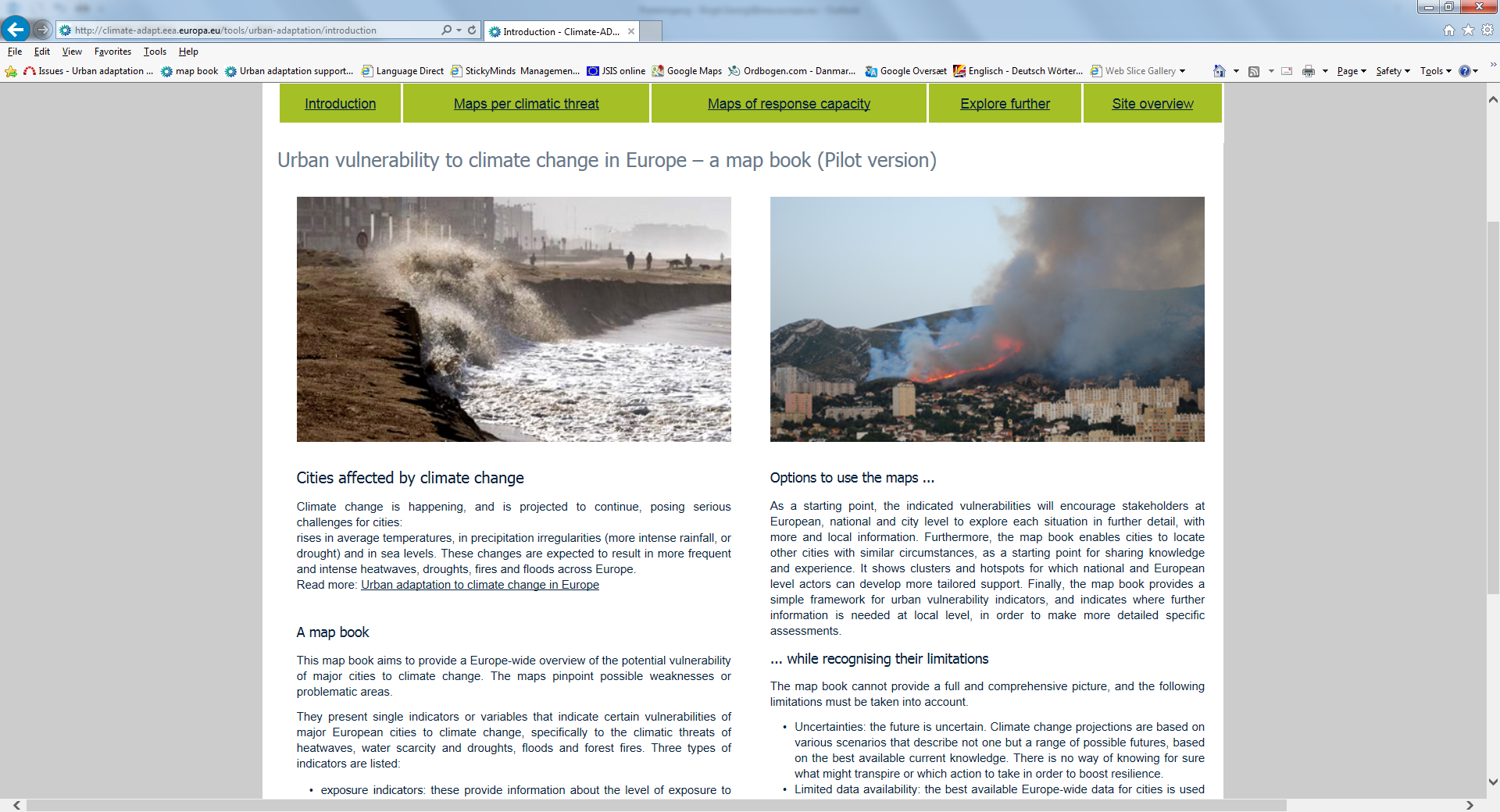 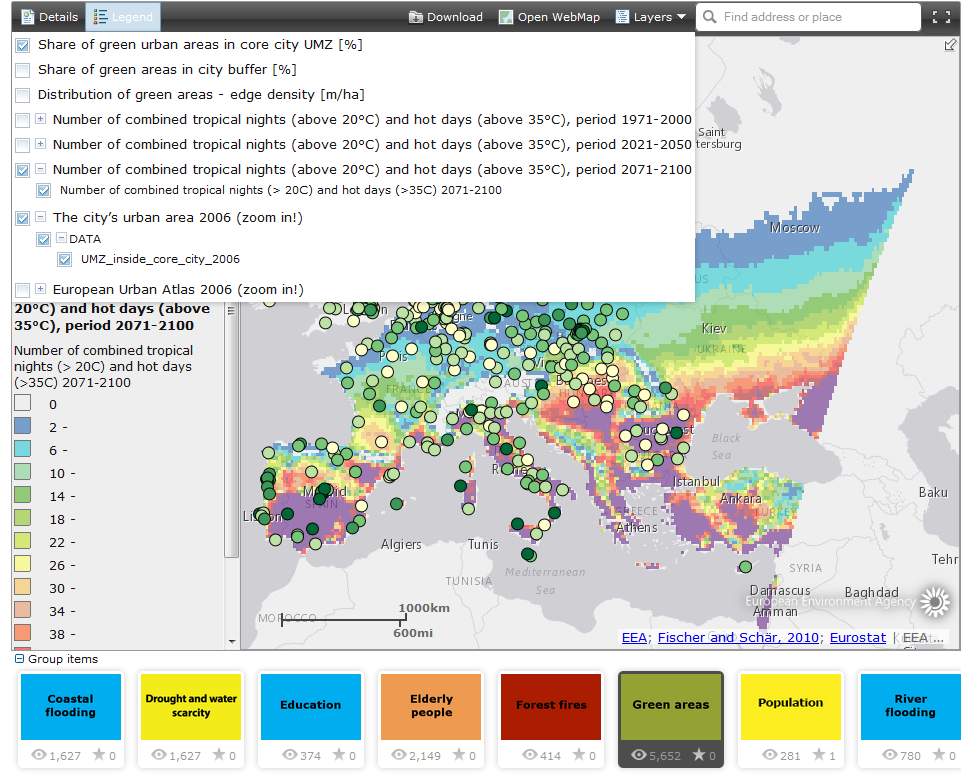 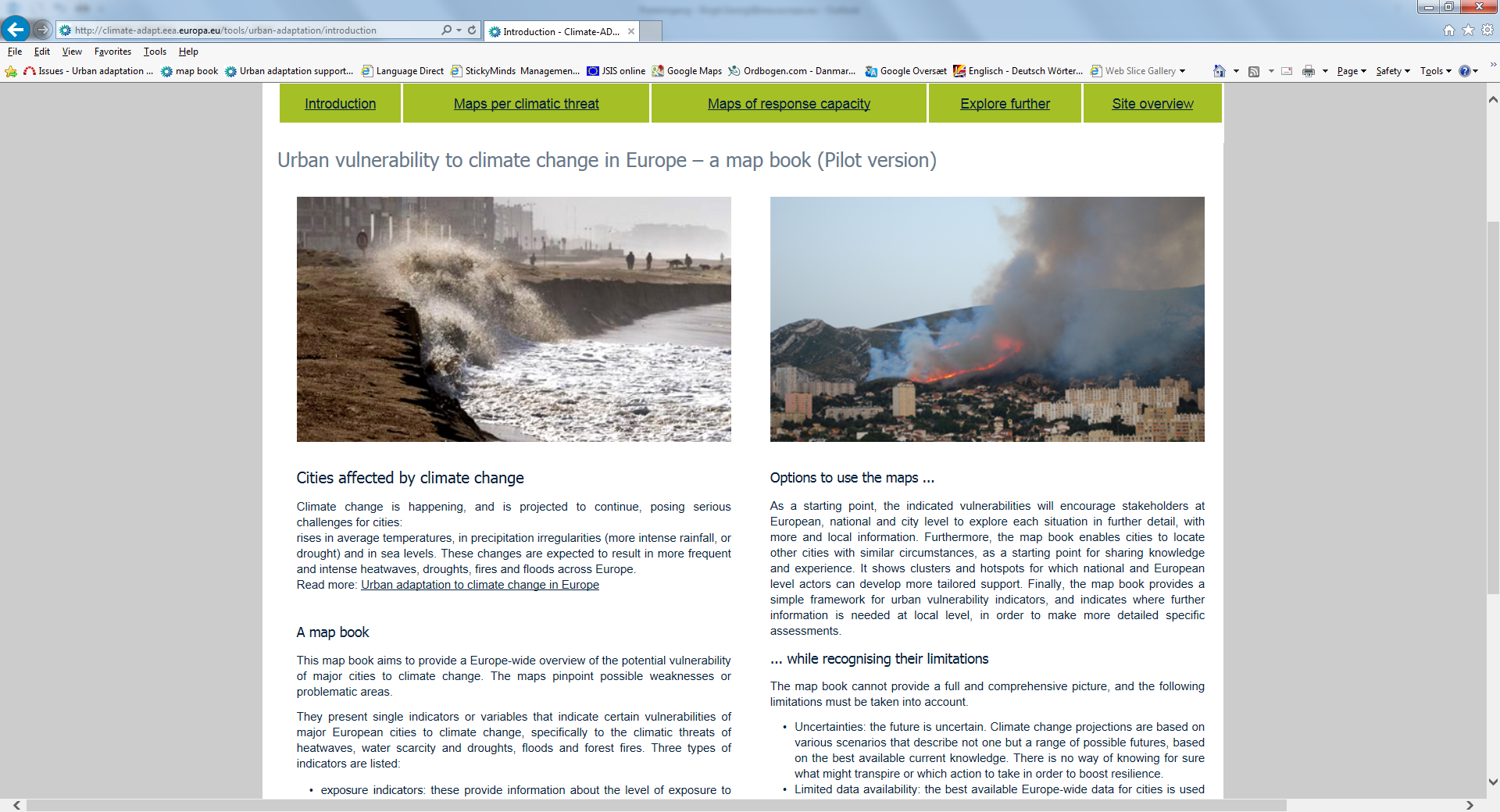 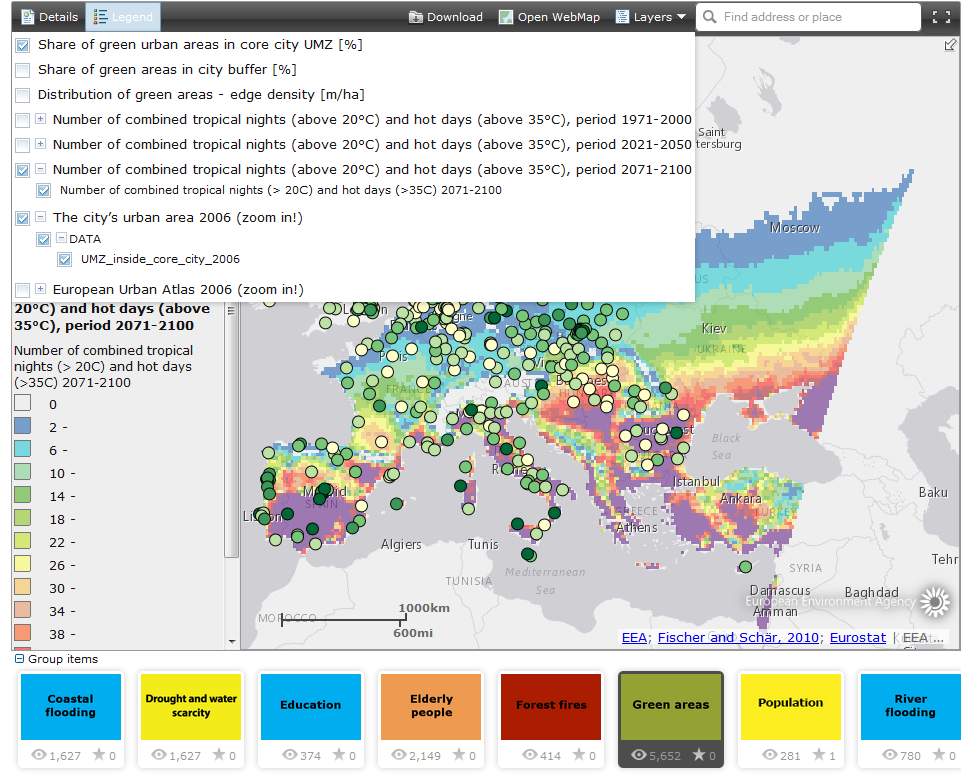 